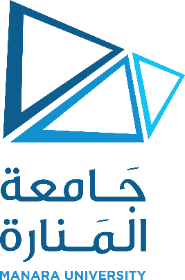      توصيف مقرر دراسيقسم: الروبوت والأنظمة الذكيةقسم: الروبوت والأنظمة الذكيةكلية: الهندسةكلية: الهندسةكلية: الهندسةUNRC101رمز المقرر:مهارات الحاسوبمهارات الحاسوباسم المقرر-المتطلب السابق:  عملي:2نظري: 2الساعات المعتمدة:  3  التوصيفيتناول هذا المقرر نظرية البيان بشكل عام وخوارزميات بناء الأشجار وآليات الحصول على البيان الأمثل ومقاومة الأعطال ضمن الأشجار المبنية وهو مايمثل جزءاً رئيسياً من المسابقات البرمجية الجامعية. في الشق الثاني من المقرر تم دراسة الهجومات على الشبكات الحاسوبية وتصنيفها وتأثيرها على الشبكات وكذلك متطلبات تحقيق الأمن، التشفير مثل خوارزميات التشفير المتناظرة (المفتاح السري): DES, RC4، AES وخوارزميات التشفير غير المتناظرة مثل RSA. كما يشمل أساسيات تكاملية المعطيات، المصادقة والتحكم بالوصول مثل توابع وخوارزميات المزج Hash، MD5، SHA ومصادقة مصدر المعطيات وترميزات مصادقة الرسائل: MACs، HMAC/MD5، وآليات توليد، توزيع وإدارة مفاتيح التشفير.المحتوىنظرية البيانخوارزميات التوجيه التوجيه حسب شعاع المسافة التوجيه حسب حالة الوصلةآليات بناء الشجراتالشجرة الممتدة الأقصرخوارزمية الطريق الأقصر Dijekstraخوارزمية كروسكال Kruskal خوارزمية برايم Prime خوارزميات إنشاء العناقيد في البنى الهرميةالتدريب على مسائل برمجية من المسابقات العالمية البرمجية باستخدام C++الهجمات على الشبكات وأهمية أمن الشبكاتخوارزميات التشفير المتناظر Feistel CipherDESRC4خوارزميات التشفير غير المتناظرRSADiffie-Hellmanتحقيق متطلب تكاملية البياناتتابع الـ HashالمراجعJames F. Kurose and Keith W. Ross, Computer Networking; A Top-Down Approach Featuring the  Internet, 8th Edition. Pearson Education,2020. William Stallings. Cryptography and Network Security: Principals and Practice; 8th Edition , Prentice Hall, 2020.Serge Vaudenay, A Classical Introduction To Cryptography: Applications for Communications Security, Springer Science +Business Media, Inc., 2006. 